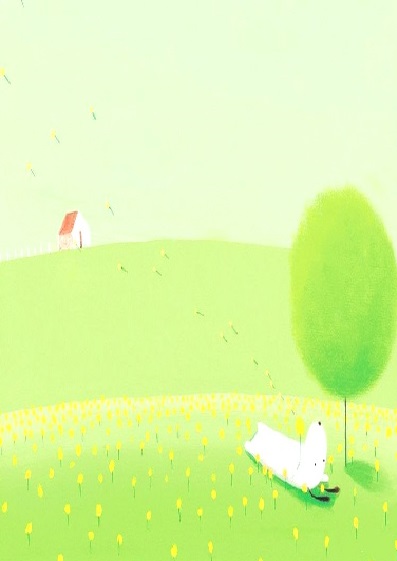 導師:陳可杰               系別班級: 企電三甲得獎感言:很幸運得到績優導師的榮譽，深深覺得這份榮譽應該與導師班的全體同學們共享，因為沒有學生、就沒有導師；沒有自律自主，總是在為自己的現在及未來不懈努力的同學們，導師也很難績優。期待本年度成為應屆畢業生的企電同學們，都有充實的每一天。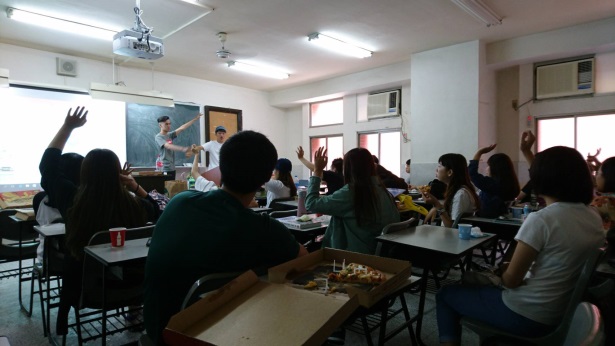 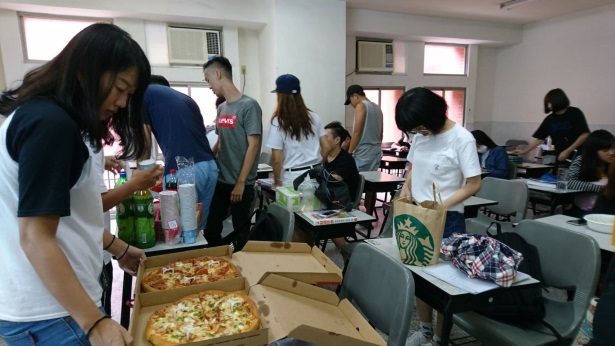 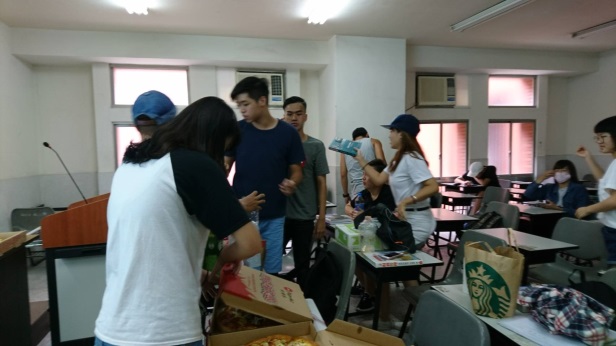 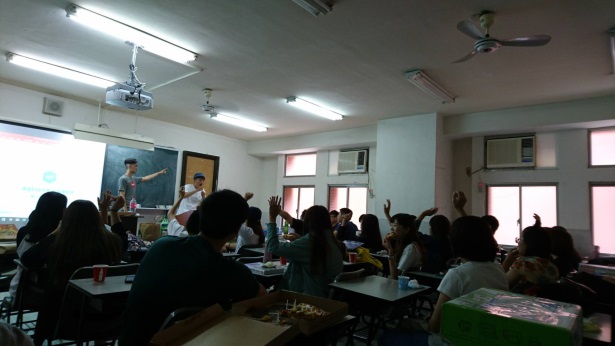 照片說明：班會暨餐會